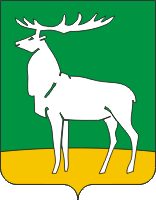 Муниципальное образование город Бузулук Оренбургской области V созывГОРОДСКОЙ СОВЕТ ДЕПУТАТОВг. БузулукРЕШЕНИЕ_06.05.2020 г._____                                                                     № 641__О внесении изменений в решениегородского Совета депутатовот 08.11.2005 № 704          В соответствии со статьей 346.31 части второй Налогового кодекса Российской Федерации, Федеральным законом от 06.10.2003 № 131-ФЗ «Об общих принципах организации местного самоуправления в Российской Федерации», на основании  статьи 25  Устава города Бузулука  городской Совет депутатов решил:         1. Внести в решение городского Совета депутатов от 08.11.2005 № 704 «О едином налоге на вмененный доход для отдельных видов деятельности» следующие изменения:        В приложении «Положение о едином налоге на вмененный доход для отдельных видов деятельности» следующие изменения:        1.1. Раздел I «Общие положения» после слов «Налогового кодекса Российской Федерации» дополнить словами «, а также ставки единого налога на вмененный доход для отдельных видов деятельности.»;        1.2. Дополнить разделом IV следующего содержания:«IV. Ставки единого налога на вмененный доход для отдельных видов деятельности        1. Установить ставки единого налога на вмененный доход для отдельных видов деятельности на территории города Бузулука в следующих размерах:       - 7,5 процентов вмененного дохода для категории налогоплательщиков – организаций и индивидуальных предпринимателей, включенных по состоянию на 1 марта 2020 года в единый реестр субъектов малого и среднего предпринимательства, у которых за соответствующий налоговый период не менее 70 процентов дохода составил доход от осуществления следующих видов предпринимательской деятельности в соответствии с Общероссийским классификатором видов экономической деятельности, указанных в приложении к настоящему Положению.        Для указанной категории налогоплательщиков налоговая ставка, установленная абзацем вторым настоящего пункта, действует по 31 декабря 2020 года включительно.       - 15,0 процентов величины вмененного дохода для налогоплательщиков, неуказанных в абзаце втором настоящего пункта.».       1.3. Дополнить приложением «Виды предпринимательской деятельности при применении системы налогообложения в виде единого налога на вмененный доход для отдельных видов деятельности организациями и индивидуальными предпринимателями на территории города Бузулука, включенными по состоянию на 1 марта 2020 года в единый реестр субъектом малого и среднего предпринимательства» согласно приложению к решению.         2. Настоящее решение вступает в силу после официального  опубликования в газете «Российская провинция», подлежит официальному опубликованию на правовом интернет-портале Бузулука БУЗУЛУК-ПРАВО.РФ и распространяется на правоотношения, возникшие с 1 апреля 2020 года.                    3. Настоящее решение подлежит включению в областной регистр муниципальных нормативных правовых актов.         4. Контроль за исполнением настоящего  решения  возложить на постоянную депутатскую комиссию по экономическим вопросам.Председательгородского Совета депутатов                                                          Н.И. Бергман Глава города                                                                                      С.А. СалминРазослано: в дело, Бузулукской межрайонной прокуратуре, постоянной депутатской комиссии по экономическим вопросам, Финансовому управлению администрации города Бузулука, Управлению по информационной политике администрации города Бузулука,                              ООО «Информправо плюс», редакции газеты «Российская провинция»                                                                                 Приложение к решениюгородского Совета депутатов от 06.05.2020 г._№_641__Виды предпринимательской деятельности при применении системы налогообложения в виде единого налога на вмененный доход для отдельных видов деятельности организациями и индивидуальными предпринимателями на территории города Бузулука, включенными по состоянию на 1 марта 2020 года в единый реестр субъектом малого и среднего предпринимательства№ п/пВид предпринимательской деятельностиКод группировки видов экономической деятельности согласно Общероссийскому классификатору видов экономической деятельности1231.Оказание бытовых услуг, в том числе:1.1.Предоставление услуг по дневному уходу за детьми88.911.2.Организация обрядов (свадеб, юбилеев), в том числе музыкальное сопровождение 93.29.31.3.Деятельность зрелищно-развлекательная прочая, не включенная в другие группировки93.29.91.4.Ремонт компьютеров, предметов личного потребления и хозяйственно-бытового назначения951.5.Стирка и химическая чистка текстильных и меховых изделий96.011.6.Предоставление услуг парикмахерскими и салонами красоты 96.021.7.Деятельность физкультурно-оздоровительная96.042.Оказание автотранспортных услуг по перевозке пассажиров и грузов, осуществляемых организациями и индивидуальными предпринимателями, имеющими на праве собственности или ином праве (пользования, владения и (или) распоряжения) не более 20 транспортных средств, предназначенных для оказания таких услуг, в том числе:2.1.Деятельность прочего сухопутного пассажирского транспорта49.32.2.Деятельность автомобильного грузового транспорта и услуги по перевозкам49.43.Розничная торговля, осуществляемая через магазины и павильоны с площадью торгового зала не более 150 квадратных метров по каждому объекту организации торговли, в том числе:3.1.Торговля розничная легковыми автомобилями и легкими автотранспортными средствами в специализированных магазинах45.11.23.2.Торговля розничная прочими автотранспортными средствами, кроме пассажирских, в специализированных магазинах45.19.23.3.Торговля розничная автомобильными деталями, узлами и принадлежностями45.323.4.Торговля розничная мотоциклами, их деталями, составными частями и принадлежностями в специализированных магазинах45.40.23.5.Торговля розничная большим товарным ассортиментом с преобладанием непродовольственных товаров в неспециализированных магазинах47.19.13.6.Деятельность универсальных магазинов, торгующих товарами общего ассортимента 47.19.23.7.Торговля розничная информационным и коммуникационным оборудованием в специализированных магазинах47.43.8.Торговля розничная прочими бытовыми изделиями в специализированных магазинах47.53.9.Торговля розничная товарами культурно-развлекательного назначения в специализированных магазинах47.63.10.Торговля розничная прочими товарами в специализированных магазинах47.74.Розничная торговля, осуществляемая через объекты стационарной торговой сети, не имеющей торговых залов, а также объекты нестационарной торговой сети4.1.Торговля розничная легковыми автомобилями и легкими автотранспортными средствами прочая 45.11.34.2.Торговля розничная прочими автотранспортными средствами, кроме пассажирских, прочая45.19.34.3.Торговля розничная мотоциклами, их деталями, узлами и принадлежностями прочая 45.40.34.4.Торговля розничная в нестационарных торговых объектах и на рынках текстилем, одеждой и обувью47.824.5.Торговля розничная в нестационарных торговых объектах и на рынках прочими товарами47.895.Оказание услуг общественного питания, осуществляемых через объекты организации общественного питания с площадью зала обслуживания посетителей не более 150 квадратных метров по каждому объекту организации общественного питания Оказание услуг общественного питания, осуществляемых через объекты организации общественного питания, не имеющие зала обслуживания посетителей 5.1.Деятельность по предоставлению продуктов питания и напитков566.Оказание услуг общественного питания, осуществляемых через объекты организации общественного питания с площадью зала обслуживания посетителей не более 150 квадратных метров по каждому объекту организации общественного питания6.1.Деятельность по предоставлению мест для временного проживания55